Publicado en Jaén el 24/11/2021 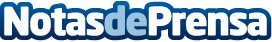 ARTOLIO promoverá una gastronomía más saludable en el III Simposio Internacional de Yale sobre Aceite de Oliva y SaludEl proyecto ARTOLIO, que ayuda al pequeño agricultor de aceite de oliva virgen extra de la cuenca del mediterráneo, perteneciente al programa de la Unión Europea ENI CBC MED, promoverá una gastronomía más saludable en el III Simposio Internacional organizado por la universidad de Yale sobre Aceite de Oliva y Salud y en el IV Congreso Internacional sobre Aceite de Oliva, Olivares y SaludDatos de contacto:Jesús F. GordilloKellenföl Ad.+34 933 056 233Nota de prensa publicada en: https://www.notasdeprensa.es/artolio-promovera-una-gastronomia-mas Categorias: Internacional Nacional Nutrición Gastronomía Marketing Andalucia Ecología Industria Alimentaria Restauración Consumo Universidades http://www.notasdeprensa.es